Iowa Department						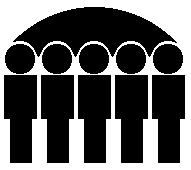 Of Human ServicesJessie Rasmussen, Director	Statistical Report On FIP Applications And Cases Discontinued	December, 2002	Number of Applications:	FIP	FIP-UP	Total	Pending at Beginning of Month:	822	150	972	Received during the Month:	4,356	716	5,072	Total Dispositions in Month:	4,414	716	5,130	Approved:	3,306	494	3,800	Denied:	842	174	1,016	Disposed of by other means:	266	48	314	Pending at end of Month:	764	150	914	Reasons for Applications Denied:	No Eligible Child:	107	7	114	Not Deprived of Support or Care:	0	0	0	Resources Exceed Limits:	10	4	14	Income Exceeds Standards:	290	98	388	Failure to Comply w/ Procedural Req:	429	64	493	Failure to Comply w/ JOBS Req.:	0	0	0	Undocumented Alien:	2	0	2	Nonresident:	4	1	5Reasons for other Dispositions:	Application Withdrawn:	265	48	313	Unable to Locate or Moved:	1	0	1Reasons for Cancellation of Active Cases:	No Longer Eligible Child:	186	4	190	No Longer Deprived of Support or Care:	0	0	0	Resources Exceed Limits:	1	0	1	Income Exceeds Limits:	736	128	864	Moved or Cannot Locate:	77	4	81	Recipient Initiative:	300	28	328	Failure to Comply w/ Procedural Req.:	937	121	1,058	Failure to Comply w/ JOBS Req.:	0	0	0	Loss of Disregards under JOBS Pr'gm:	0	0	0Total Cases Cancelled:	2,237	285	2,522Prepared by:Bureau of Research Analysis	Judy Darr (515) 281-4695Division of Results Based Accountability	   Statistical Research Analyst	